Прокуратура 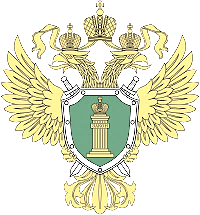 Нижнеилимского районаВОЗМЕЩЕНИЕ ЗА УСЛУГИ ЖКХ И НА ПРИОБРЕТЕНИЕ ДРОВВ соответствии с правилами предоставления субсидий на оплату жилого помещения и коммунальных услуг, утвержденных Постановлением Правительства РФ от 14.12.2005 № 761 право на субсидию, имеют:- пользователи жилого помещения в государственном или муниципальном жилищном фонде; - наниматели жилого помещения по договору найма в частном жилищном фонде; - собственники жилого помещения (квартиры, жилого дома, части квартиры или жилого дома).Субсидии предоставляются гражданам в случае:- если их расходы на оплату жилого помещения и коммунальных услуг, рассчитанные исходя из размера региональных стандартов нормативной площади жилого помещения, используемой для расчета субсидий, и размера региональных стандартов стоимости жилищно-коммунальных услуг, превышают величину, соответствующую максимально допустимой доле расходов граждан на оплату жилого помещения и коммунальных услуг в совокупном доходе семьи. При этом для семей со среднедушевым доходом ниже установленного прожиточного минимума максимально допустимая доля расходов уменьшается в соответствии с поправочным коэффициентом, равным отношению среднедушевого дохода семьи к прожиточному минимуму.Для получения субсидии, граждане представляют в отдел субсидий администрации Нижнеилимского района, соответствующие документы, более подробная информация размещена на официальном сайте Нижнеилимского района в разделе «Предоставление субсидий».Заявления и необходимые документы могут быть представлены одним из следующих способов: путем личного обращения в отдел субсидий, по почте либо через многофункциональный центр предоставления государственных и муниципальных услуг.Размер предоставляемой субсидии не должен превышать фактические расходы семьи на оплату жилого помещения и коммунальных услуг.Субсидия предоставляется сроком на 6 месяцев.Часть субсидии, приходящаяся на приобретение твердых видов топлива (при наличии печного отопления), может перечисляться (выплачиваться) за весь срок предоставления субсидии единовременно в первом месяце периода предоставления субсидии.За предоставление недостоверных сведений для получения субсидии, предусмотрена уголовная ответственность по ст. 159.2 Уголовного кодекса Российской Федерации «Мошенничество при получении выплат». Отдел субсидий администрации Нижнеилимского района, расположен по адресу: г.Железногорск-Илимский, 8 квартал, д. 21, каб. 35.